Маршрутный лист для учащегося №1Инструкция: маршрутный лист может быть заполнен в электронном формате и отправлен на проверку учителю посредством любого доступного мессенджера. При отсутствии такой возможности задания выполняются в тетради, фотографируются и отправляются учителю на проверку посредством доступного мессенджера.ПредметГеография Ф.И.О. учителяЖапанова Г.Т.УчебникАлматыкітап 2019 гУрок №  , тема урокаПриродопользование и  устоичивое развитиеЦели обучения(кратко)9.5.1.4 характеризует признаки и направления устойчивого развитияФ.И. учащегося (заполняется учеником)Порядок действийРесурсы(заполняется учителем)Выполнение(заполняется учеником)ИзучиУстойчивое развитие — это развитие, при котором удовлетворение потребностей нынешних поколений осуществляется без ущерба для возможностей будущих поколений удовлетворять свои собственные потребности. Эта базовая формулировка впервые появилась в 1987 году в докладе «Наше общее будущее». Его подготовила Комиссия ООН по окружающей среде Цели в области устойчивого развитияВ такой широкой трактовке концепция устойчивого развития послужила идейной основой для принятия в 2015 году «Повестки дня в области устойчивого развития». Этот документ, подготовленный под эгидой ООН, содержит Цели в области устойчивого развития на период с 2015 по 2030 год Цели в области устойчивого развития включают набор из более чем 170 задач по разным направлениям, объединенных в 17 целей — от преодоления нищеты и ликвидации голода до обеспечения гендерного равенства и принятия срочных мер по борьбе с изменением климата.  Парагр.50-51 стр.103-107Отметь знаком «+»  материал, с которым ознакомился(лась) ОтветьЧто такое устоичивое  развитие?«Устоичивое  развитие» Заполните кластерЗадание 1 1972 г в Стогольме (Швеция)  прошла Конференция ООН   Принята программа ООН по охране окружающей среды. Присутствовали 113 стран мира анализировали идею экологического развития.  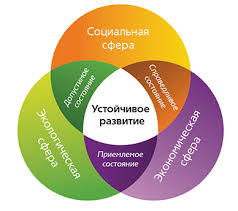 1.Как вы думаете не  какие вопросы они рассматривали?2. Предположите идею устоичивого развития?3. Как можно осушесвлять идею устоичивого развития?Ответьте на вопросы письменно.ВыполниПрочитайте текст. Выделите  виды природопользования. Дайте им харктеристику. Заполните таблице:РефлексияТеперь я знаю…Поставь знаки «+» или «-»РефлексияТеперь я умею…Анализировать факторы, влияющие на устоичивое  развитие Ответы урока прикрепите к gmail.com И вышлите на почту учителю.Д/З № 50-51 читать Обратная связь от учителя(словесная оценка и/или комментарий)